PRUGA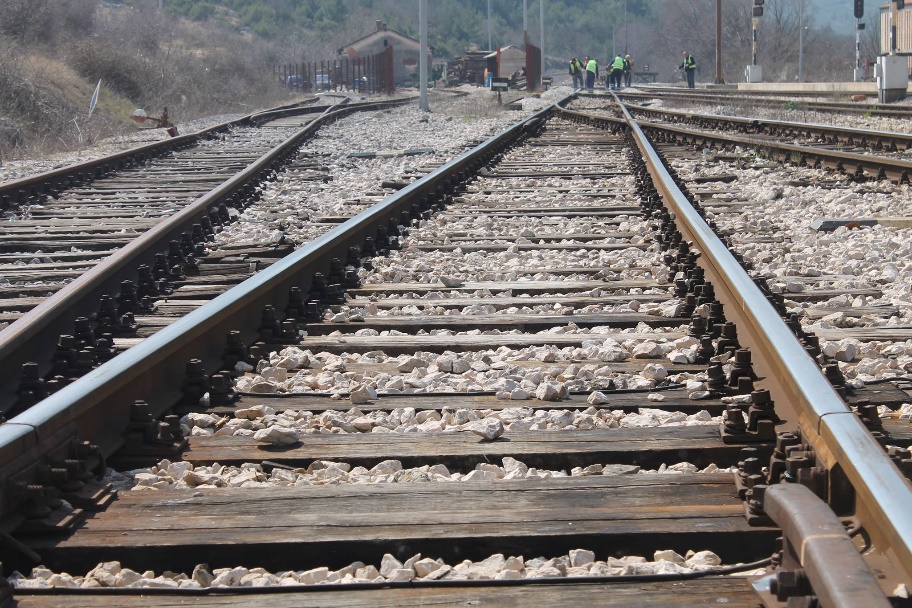 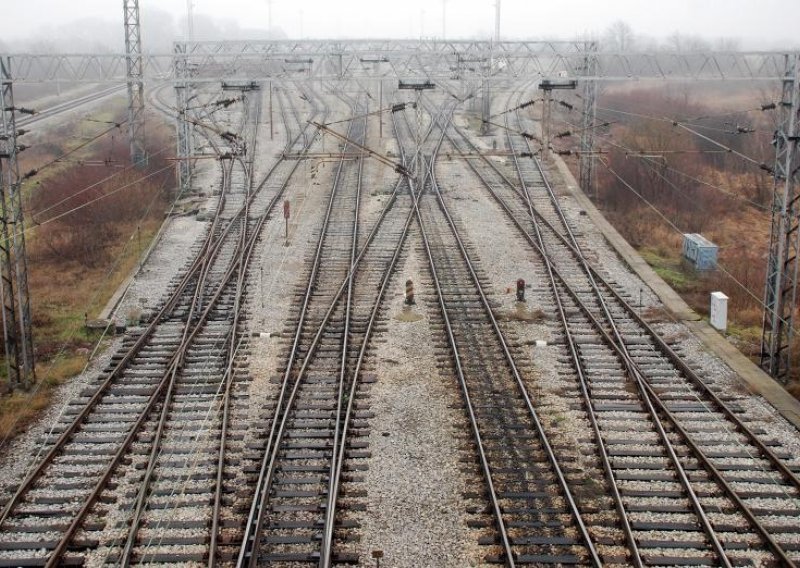 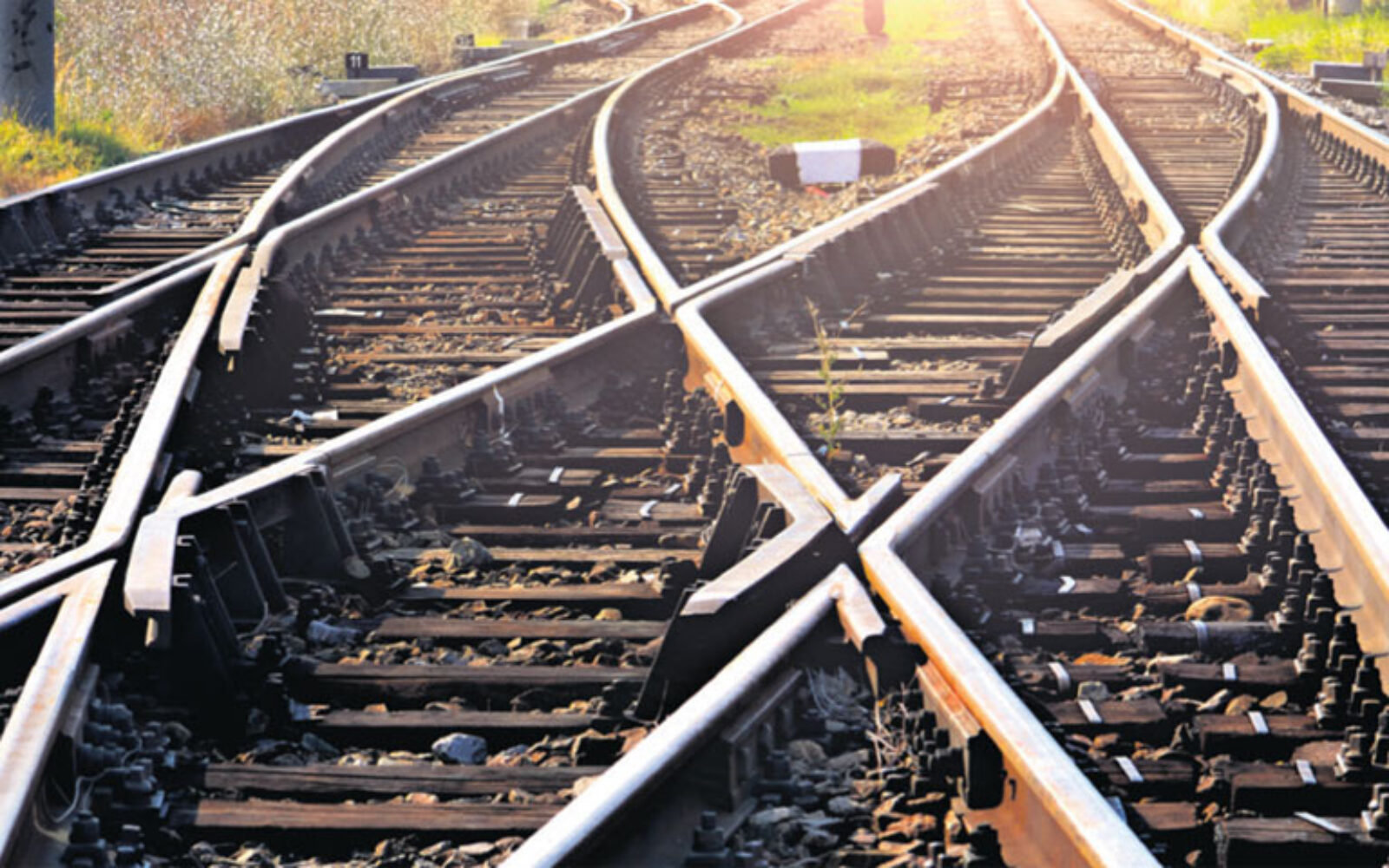 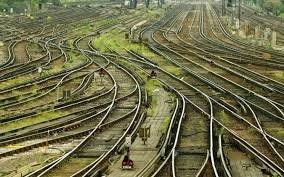 